Name:____________________________________		          Unit 5 – Quadrilateral Proofs on a Coordinate PlaneMonicaGeometry Period:____Date:_____________________________________Note about slope:		1) The coordinates of quadrilateral ABCD are , , , and .  Using coordinate geometry, prove that quadrilateral ABCD is a rhombus.  [The use of the grid is optional.]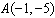 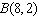 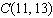 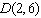 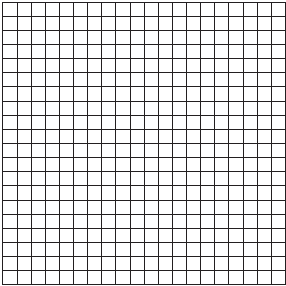 		2)  Quadrilateral KATE has vertices  , , and .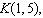 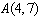 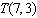 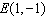 			a Prove that KATE is a trapezoid.  [The use of the grid is optional.]b Prove that KATE is not an isosceles trapezoid.		3)  Given: , , , 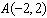 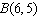 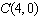 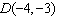 Prove: ABCD is a parallelogram but not a rectangle.  [The use of the grid is optional.]		4) The coordinates of quadrilateral PRAT are , , , and  .  Prove that  is parallel to .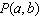 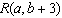 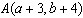 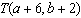 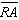 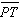 		5)  Parallelogram ABCD has coordinates , , , and .  What are the coordinates of E, the intersection of diagonals  and ?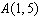 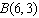 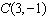 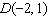 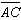 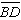 		6) The coordinates of the vertices of parallelogram ABCD are , , , and .  The slopes of which line segments could be calculated to show that ABCD is a rectangle?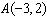 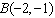 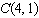 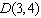 SLOPE FORMULADISTANCE FORMULATO PROVE THAT A SHAPE IS A ….. ON A COORDINATE PLANESHOW THE FOLLOWING IS TRUEParallelogram1. 2.  3.RhombusRectangleSquareTrapezoidIsosceles Trapezoid1) and 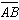 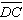 2) and 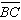 3) and 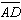 4) and 